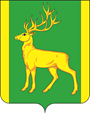 Финансовое управление администрации муниципального образования Куйтунский районП Р И К А Зр.п. КуйтунВ соответствии с Бюджетным кодексом Российской Федерации, руководствуясь Положением о финансовом управлении администрации муниципального образования Куйтунский район, утвержденным постановлением администрации муниципального образования Куйтунский район от  22 марта 2011 года №250,П Р И К А З Ы В А Ю:1. Внести следующие изменения в Порядок применения бюджетной классификации Российской Федерации в части, относящейся к консолидированному бюджету муниципального образования Куйтунский район:          1.1. пункт 2 к Приложению к Перечню и правилам отнесения расходов консолидированного бюджета муниципального образования Куйтунский район дополнить строкой следующего содержания: «S2934 расходы на приобретение средств обучения и воспитания, необходимых для оснащения учебных кабинетов муниципальных общеобразовательных организаций в Иркутской области. По данному направлению расходов отражаются расходы местных бюджетов в рамках основного мероприятия «Повышение качества образовательных услуг в части обеспечения прав граждан на получение доступного обязательного общего образования» подпрограммы «Современное оборудование» муниципальной программы «Образование» в муниципальном образовании Куйтунский район на 2021-2024гг, осуществляемые за счет субсидий из областного бюджета и средств местного бюджета на приобретение средств обучения и воспитания, необходимых для оснащения учебных кабинетов муниципальных общеобразовательных организаций в Иркутской области»;         1.2 В приложение 3 внести следующие изменения:           1.2.1  строку:дополнить строкой:2.  Настоящий приказ подлежит размещению в сетевом издании «Официальный сайт муниципального образования Куйтунский район» в информационно-телекоммуникационной сети «Интернет» куйтунскийрайон,рф.3. Контроль за исполнением настоящего приказа возложить на начальника бюджетного отдела финансового управления администрации муниципального образования Куйтунский район Шишкину А.Н.Начальник ФУА МО Куйтунский район                                                Н.А. Ковшарова   27.04.2022г.№           №27О внесении изменений в Порядок применения бюджетной классификации Российской Федерации в части, относящейся к консолидированному бюджету муниципального образования Куйтунский районОсновное мероприятие «Повышение качества образовательных услуг в части обеспечения прав граждан на получение доступного обязательного общего образования»01.5.01. 00000Субсидии местным бюджетам на приобретение средств обучения и воспитания, необходимых для оснащения учебных кабинетов муниципальных общеобразовательных организаций в Иркутской области 01.5.01. S2934